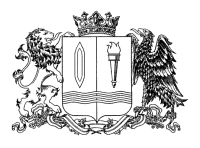 ДЕПАРТАМЕНТ ОБРАЗОВАНИЯ ИВАНОВСКОЙ ОБЛАСТИПРИКАЗПриложение  к приказу Департамента образования Ивановской областиот __________№ _________-оС П И С О Кответственных членов ГЭК за проверку готовности пунктов проведения экзаменов в основной период в 2023 годуП Р О Т О К О Лготовности ППЭв ППЭ имеется:*  в качестве соответствия готовности помещений ППЭ противопожарным нормам принимаются акты готовности образовательной организации к началу текущего учебного года;** в качестве соответствия готовности помещений ППЭ САНПИН принимаются акты готовности образовательной организации к началу текущего учебного годаот __________ № _________-о Об утверждении списка ответственных членов государственной экзаменационной комиссии за проверку готовности пунктов проведения экзаменов в основной период в 2023 году    В соответствии с приказом Министерства просвещения Российской Федерации, Федеральной службы по надзору в сфере образования и науки от 07.11.2018 № 190/1512 «Об утверждении Порядка проведения государственной итоговой аттестации по образовательным программам среднего общего образования», решением государственной экзаменационной комиссии от 20.04.2023 (протокол № 30), приказываю:          1. Утвердить:   -   список ответственных членов государственной экзаменационной комиссии  (далее – ГЭК) за проверку готовности пунктов проведения экзаменов (далее – ППЭ) в основной период в 2023 году (приложение 1).  2. Членам  ГЭК, ответственным за проверку готовности пунктов проведения экзаменов (далее – ППЭ) в основной период в 2023 году                 - обеспечить проверку готовности  ППЭ не позднее, чем за две недели до начала основного периода проведения государственной итоговой аттестации по образовательным программам среднего общего образования.        - заполнить  протоколы готовности ППЭ (приложение 2).          3. Рекомендовать руководителям образовательных организаций, на базе которых утверждены пункты проведения экзаменов,  предоставить скан –копию заполненного акта готовности ППЭ к основному периоду в Департамент образования Ивановской области не позднее 12.05.2023 года.          4. Контроль исполнения настоящего приказа возложить на заместителя начальника Департамента образования Ивановской области П.А.Донецкого.Начальник Департамента образования Ивановской области          О.Г.АнтоноваКод ППЭНаименование пункта проведения экзаменаАдрес пункта проведения экзаменаЧлен ГЭК, ответственный за проверку готовность ППЭ2031МБОУ «Гаврилово-Посадская СШ №1», Гаврилово-Посадский р-н155000, Ивановская обл., Гаврилово-Посадский район, г. Гаврилов Посад, ул. пос. 9 Января, д. 23Петрова Ольга Викторовна2051МКОУ Заволжский лицей, Заволжский р-н155410, Ивановская обл., Заволжский район, г. Заволжск, ул. Мира, д. 20Виноградова Наталья Александровна2091МКОУ Ильинская СОШ, Ильинский р-н155060, Ивановская обл., Ильинский район, п. Ильинское-Хованское, ул. Школьная, д. 10Залюбовская Ольга Витальевна 2131МКОУ Комсомольская СШ №1, Комсомольский р-н155150, Ивановская обл., Комсомольский район, г. Комсомольск, ул. 50 лет ВЛКСМ, д. 4Егоркина Ольга Евгеньевна2141МБОУ Лежневская СШ № 11, Лежневский р-н155120, Ивановская обл., Лежневский район, п. Лежнево, ул. Островского, д. 17Пыжьянова Маргарита Андреевна2201МКОУ СШ № 1 г. Приволжска, Приволжский р-н155550, Ивановская обл., Приволжский район, г. Приволжск, ул. Социалистическая, д. 4Лебедева Ольга Анатольевна2211МОУ Пучежская гимназия, Пучежский р-н155362, Ивановская обл., Пучежский район, г. Пучеж, ул. Кирова, д. 1/2Решетникова Елена Леонидовна2231МБОУ СШ №4, Родниковский р-н155252, Ивановская обл., Родниковский район, г. Родники, мкр. Южный, д. 22Масова Светлана Валерьевна2351МКОУСОШ №2 г. Южи, Южский район155630, Ивановская обл., Южский район, г. Южа, ул. Пушкина, д. 2Жбанова Ирина Николаевна2371МКОУ средняя школа № 2, Юрьевецкий район155450, Ивановская обл., Юрьевецкий район, г. Юрьевец, ул. Титова, д. 2Бойцова Елена Геннадьевна3701МБОУ «СШ № 1», г.о.Иваново153002, Ивановская обл., г. Иваново, ул. 9 Января, д. 39Бесединская Елена Львовна3702МБОУ «СШ № 2», г.о.Иваново153032, Ивановская обл., г. Иваново, ул. Куликова, д. 27Кувшинова Зинаида Сергеевна3704МБОУ «СШ № 4», г.о.Иваново153037, Ивановская обл., г. Иваново, ул. Комсомольская, д. 52Кузнецова Елена Игоревна3707МБОУ «СШ № 7», г.о.Иваново153022, Ивановская обл., г. Иваново, ул. Танкиста Белороссова, д. 15Ковальчук Лариса Дмитриевна3708МБОУ «СШ № 8», г.о.Иваново153022, Ивановская обл., г. Иваново, ул. Ташкентская, д. 15Горева Ирина Ивановна3719МБОУ «СШ № 19», г.о.Иваново153038, Ивановская обл., г. Иваново, ул. м. Василевского, д. 7Ковалева Светлана Николаевна3722МБОУ «Лицей № 22», г.о.Иваново153000, Ивановская обл., г. Иваново, ул. Ак. Мальцева, д. 36Степанова Татьяна Владимировна3723МБОУ «Гимназия № 23», г.о.Иваново153000, Ивановская обл., г. Иваново, ул. Шошина, д. 15-бМорозова Анна  Юрьевна 3733МБОУ «Лицей № 33», г.о.Иваново153000, Ивановская обл., г. Иваново, ул. Багаева, д. 38/17Зорина Светлана Павловна3756МБОУ «СШ № 56», г.о.Иваново153035, Ивановская обл., г. Иваново, ул. Летчика Лазарева, д. 1/2Лобанова Елена Алексеевна3761МБОУ «СШ № 61»,г.о. Иваново153048, Ивановская обл., г. Иваново, тер-я Микрорайон 30, д. 17Сурикова Лариса Анатольевна3764МБОУ «СШ № 64», г.о.Иваново153043, Ивановская обл., г. Иваново, ул. 4-я Деревенская, д. 27Шарина Елена Юрьевна3766МБОУ «СШ № 66», г.о.Иваново153032, Ивановская обл., г. Иваново, ул. Куликова, д. 19Михалина Елена Сергеевна4031МБОУ СОШ №11, г.о.Вичуга155331, Ивановская обл., г. Вичуга, ул. Парковая, д. 8Смирнова Ольга Александровна4051МБОУ школа №19 имени 212 полка, г.о.Кинешма155802, Ивановская обл., г. Кинешма, ул. 50-летия Комсомола, д. 27Бодунова Ирина Николаевна4052МБОУ школа №8, г.о.Кинешма155800, Ивановская обл., г. Кинешма, ул. Воеводы Боборыкина, д. 18аПеледова Екатерина Викторовна4071МБОУ СШ №2, г.о.Тейково155048, Ивановская обл., г. Тейково, ул. Шестагинская, д. 78Цветкова Дарья Сергеевна4091МОУ СШ №7, Фурмановский р-н155520, Ивановская обл., Фурмановский район, г. Фурманов, ул. Возрождения, д. 40Ликина Оксана Николаевна4111МОУ гимназия №1, г.о.Шуя155900, Ивановская обл., г. Шуя, ул. Зинаиды Касаткиной, д. 10Карачева Елена Евгеньевна4112МОУ СОШ №7, г.о.Шуя155900, Ивановская обл., г. Шуя, ул. Кооперативная, д. 39Макаров Анатолий Юрьевич 5041МБОУ СШ №2, г.о.Кохма153511, Ивановская обл., г. Кохма, пер. Ивановский, д. 13Шарабуркина Екатерина ВладимировнаПриложение 2 к приказу Департамента образования Ивановской областиот __________№ _________-о(регион)(регион)(код МОУО)(код МОУО)(код МОУО)(код ППЭ)(код ППЭ)(код ППЭ)(код ППЭ)__________________________________________________________________________________________________________________________________________________________________________________________________________________________________(наименование организации)(наименование организации)__________________________________________________________________________________________________________________________________________________________________________________________________________________________________(ФИО руководителя организации)(ФИО руководителя организации)Приказ о проверке готовности ППЭот «      »_______________________  201_____  № ___________(реквизиты распорядительного акта органа исполнительной власти субъекта РФ)Информация о соответствии ППЭ требованиям, предъявляемым законодательством Российской Федерации, Информация о соответствии ППЭ требованиям, предъявляемым законодательством Российской Федерации, Соответствие требованиямСоответствие требованиямСоответствие требованиямДаНет1. Заключение территориального органа Госпожнадзора о соответствии помещений ППЭ противопожарным нормам (указать реквизиты)*______________________________________________2. Заключение территориального органа Роспотребнадзора о соответствии помещений ППЭтребованиям САНПИН (указать реквизиты)**__________________________________________________________________3. Действующая кнопка экстренного вызова полиции 4. Безбарьерная среда (подъемные устройства, пандусы)ППЭ располагает: 1. Аудиториями всего2.Оборудованным местом для сотрудников, осуществляющих охрану3.Помещением для руководителя ППЭ4.Помещением для медицинских работников5.Помещением для представителей образовательных организаций, сопровождающих обучающихсяППЭ оборудовано: 1. Стационарными металлоискателями 2. Переносными металлоискателями3. Средствами видеонаблюдения с соблюдением требований законодательства РФ к использованию указанных средств4. Техническими устройствами, необходимыми для проведения экзамена (устройство воспроизведения аудиозаписей)Руководитель организацииРуководитель организацииЧлены ГЭК по приемке ППЭЧлены ГЭК по приемке ППЭЧлены ГЭК по приемке ППЭ____________________/________________/____________________/________________/__________________(подпись)(ФИО)(подпись)(ФИО)(должность)М.П.____________________/________________/__________________(подпись)(ФИО)(должность)____________________/________________/__________________(подпись)(ФИО)(должность)Дата составления..(число, месяц, год)(число, месяц, год)(число, месяц, год)(число, месяц, год)(число, месяц, год)(число, месяц, год)(число, месяц, год)(число, месяц, год)